ПРОЕКТ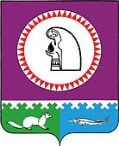 О внесении изменений в муниципальную программу «Развитие муниципальной службыв муниципальном образовании Октябрьский район на 2018-2020 годы и на плановый периоддо 2025 года», утвержденную постановлением администрации Октябрьского района от 31.10.2013 № 3913 В соответствии с решением Думы Октябрьского района от 20.12.2018 № 416                      «О внесении изменений в решение Думы Октябрьского района от 14.12.2018 № 286                        «О бюджете муниципального образования Октябрьский район на 2018 год и на плановый период 2019 и 2020 годов»:	1. Внести в муниципальную программу «Развитие муниципальной службы в муниципальном образовании Октябрьский район на 2018-2020 годы и на плановый период                       до 2025 года», утвержденную постановлением администрации Октябрьского района                               от 31.10.2013 № 3913, (далее - Программа) следующие изменения:	1.1. В Паспорте Программы строку «Финансовое обеспечение муниципальной программы» изложить в новой редакции:«».	1.2. Таблицу 2 «Перечень основных мероприятий муниципальной программы» изложить в новой редакции согласно приложению.	2. Опубликовать постановление в официальном сетевом издании «октвести.ру».	3. Постановление вступает в силу после его официального опубликования.4. Контроль за выполнением постановления возложить на заместителя главы Октябрьского района по экономике, финансам, председателя Комитета по управлению муниципальными финансами администрации Октябрьского района Куклину Н.Г.Глава Октябрьского района                                                                      	       	    А.П. КуташоваПриложение к постановлению администрации Октябрьского районаот «     » __________ 2018 г № _____                                                                                                         «Таблица 2Перечень основных мероприятий муниципальной программы ».Муниципальное образование Октябрьский районАДМИНИСТРАЦИЯ ОКТЯБРЬСКОГО РАЙОНАПОСТАНОВЛЕНИЕМуниципальное образование Октябрьский районАДМИНИСТРАЦИЯ ОКТЯБРЬСКОГО РАЙОНАПОСТАНОВЛЕНИЕМуниципальное образование Октябрьский районАДМИНИСТРАЦИЯ ОКТЯБРЬСКОГО РАЙОНАПОСТАНОВЛЕНИЕМуниципальное образование Октябрьский районАДМИНИСТРАЦИЯ ОКТЯБРЬСКОГО РАЙОНАПОСТАНОВЛЕНИЕМуниципальное образование Октябрьский районАДМИНИСТРАЦИЯ ОКТЯБРЬСКОГО РАЙОНАПОСТАНОВЛЕНИЕМуниципальное образование Октябрьский районАДМИНИСТРАЦИЯ ОКТЯБРЬСКОГО РАЙОНАПОСТАНОВЛЕНИЕМуниципальное образование Октябрьский районАДМИНИСТРАЦИЯ ОКТЯБРЬСКОГО РАЙОНАПОСТАНОВЛЕНИЕМуниципальное образование Октябрьский районАДМИНИСТРАЦИЯ ОКТЯБРЬСКОГО РАЙОНАПОСТАНОВЛЕНИЕМуниципальное образование Октябрьский районАДМИНИСТРАЦИЯ ОКТЯБРЬСКОГО РАЙОНАПОСТАНОВЛЕНИЕМуниципальное образование Октябрьский районАДМИНИСТРАЦИЯ ОКТЯБРЬСКОГО РАЙОНАПОСТАНОВЛЕНИЕ«»2018г.№пгт. Октябрьскоепгт. Октябрьскоепгт. Октябрьскоепгт. Октябрьскоепгт. Октябрьскоепгт. Октябрьскоепгт. Октябрьскоепгт. Октябрьскоепгт. Октябрьскоепгт. ОктябрьскоеФинансовое обеспечение муниципальной программыОбщий объем финансирования программы на 2018–2020 годы и на плановый период до 2025 года составляет 381429,7 тыс. рублей, в том числе в:2018 году – 158431,7 тыс. рублей,2019 году – 141571,6 тыс. рублей,2020 году – 80471,4 тыс. рублей,2021 году – 191 тыс. рублей,2022 году – 191 тыс. рублей.2023 году – 191 тыс. рублей.2024 году – 191 тыс. рублей.2025 году – 191 тыс. рублей.Номер основ-ного мероп-риятияОсновные мероприятия муниципальной программы (связь мероприятий с показателями муниципальной программы)Ответственный исполнитель/ соисполнительИсточники финансиро-вания Финансовые затраты на реализацию (тыс. рублей)Финансовые затраты на реализацию (тыс. рублей)Финансовые затраты на реализацию (тыс. рублей)Финансовые затраты на реализацию (тыс. рублей)Финансовые затраты на реализацию (тыс. рублей)Финансовые затраты на реализацию (тыс. рублей)Финансовые затраты на реализацию (тыс. рублей)Финансовые затраты на реализацию (тыс. рублей)Финансовые затраты на реализацию (тыс. рублей)Номер основ-ного мероп-риятияОсновные мероприятия муниципальной программы (связь мероприятий с показателями муниципальной программы)Ответственный исполнитель/ соисполнительИсточники финансиро-вания всегов том числев том числев том числев том числев том числев том числев том числев том числеНомер основ-ного мероп-риятияОсновные мероприятия муниципальной программы (связь мероприятий с показателями муниципальной программы)Ответственный исполнитель/ соисполнительИсточники финансиро-вания всего2018 г.2019 г.2020 г.2021 г.2022 г.2023 г.2024 г.2025 г. 1.2.3.4.5.6.7.8.9.10.11.12.13.1.Организационно-правовое обеспечение муниципальной службы  (1, 3)администрация Октябрьского районаВсего0000000001.Организационно-правовое обеспечение муниципальной службы  (1, 3)администрация Октябрьского районаМестный бюджет0000000002.Внедрение на муниципальной службе эффективных технологий и современных методов кадровой работы (1, 2, 3)администрация Октябрьского районаВсего0000000002.Внедрение на муниципальной службе эффективных технологий и современных методов кадровой работы (1, 2, 3)администрация Октябрьского районаМестный бюджет0000000003.Организация повышения профессионального уровня муниципальных служащих (1)администрация Октябрьского района, Дума Октябрьского района, Контрольно-счетная палата Октябрьского районаВсего12001501501501501501501501503.Организация повышения профессионального уровня муниципальных служащих (1)администрация Октябрьского района, Дума Октябрьского района, Контрольно-счетная палата Октябрьского районаМестный бюджет12001501501501501501501501503.В том числе:В том числе:В том числе:В том числе:В том числе:В том числе:В том числе:В том числе:В том числе:3.Дума Октябрьского районаМестный бюджет600150150151503.Контрольно-счетная палата Октябрьского районаМестный бюджет600150150151503.Администрация Октябрьского районаМестный бюджет10801501201501201501201201504.Обеспечение выполнения полномочий и функций администрации Октябрьского района  (1, 3)администрация Октябрьского района/отдел физической культуры и спорта Всего379901,7158240,7141380,680280,4000004.Обеспечение выполнения полномочий и функций администрации Октябрьского района  (1, 3)администрация Октябрьского района/отдел физической культуры и спорта Местный бюджет379901,7158234,76,0141380,680280,4000005.«Организация и проведение ежегодного конкурса «Лучший муниципальный служащий органов местного самоуправления Октябрьского района» (4)администрация Октябрьского районаВсего32841414141414141415.«Организация и проведение ежегодного конкурса «Лучший муниципальный служащий органов местного самоуправления Октябрьского района» (4)администрация Октябрьского районаМестный бюджет3284141414141414141Всего по муниципальной программеВсего по муниципальной программеВсего381429,7158431,7141571,680471,4191191191191191Всего по муниципальной программеВсего по муниципальной программеМестный бюджет381429,7158431,7141571,680471,4191191191191191В том числе:В том числе:В том числе:В том числе:В том числе:В том числе:В том числе:В том числе:В том числе:В том числе:Дума Октябрьского районаДума Октябрьского районаМестный бюджет60015015015150Контрольно-счетная палата Октябрьского районаКонтрольно-счетная палата Октябрьского районаМестный бюджет60015015015150Администрация Октябрьского районаАдминистрация Октябрьского районаМестный бюджет381303,7158425,7141541,680471,4161191161161191Отдел физической культуры и спортаОтдел физической культуры и спортаМестный бюджет6,06,00000000